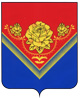 администрацияГОРОДСКОГО ОКРУГА ПАВЛОВСКИЙ ПОСАДМОСКОВСКОЙ ОБЛАСТИПОСТАНОВЛЕНИЕг. Павловский ПосадОб утверждении Административного регламентапредоставления муниципальной услуги «Приём заявлений, постановка на учет и направлениев образовательные организации, реализующие образовательную программу дошкольного образования, расположенные  на территории  городского округа Павловский Посад Московской области »В соответствии с Федеральным законом от 06.10.2003 года №131-ФЗ «Об общих принципах организации местного самоуправления в Российской Федерации», Федеральным законом от 27.07.2010 года №210-ФЗ «Об организации предоставления государственных и муниципальных услуг», Федеральным законом от 29.12.2012 года №273-ФЗ «Об образовании в Российской Федерации», Постановлением Правительства Российской Федерации от 16.05.2011 №373 «О разработке и утверждении административных регламентов исполнения государственных функций и административных регламентов предоставления государственных услуг», Уставом городского округа Павловский Посад Московской области, Постановлением Администрации Павлово-Посадского муниципального района Московской области от 13.02.2015 №94 «Об утверждении Порядка разработки и утверждения административных регламентов предоставления муниципальных (государственных) услуг Администрацией Павлово-Посадского муниципального района Московской области, проведения экспертизы административных регламентов предоставления муниципальных (государственных) услуг»,ПОСТАНОВЛЯЮ:1. Утвердить Административный регламент предоставления муниципальной услуги «Приём заявлений, постановка на учет и направление в образовательные организации, реализующие образовательную программу дошкольного образования, расположенные  на территории городского округа Павловский Посад Московской области » (прилагается).2. Признать утратившим силу п.2 Постановления Администрации городского округа Павловский Посад от 22.04.2021 №734 «Об утверждении Административного регламента предоставления общеобразовательной организацией в городском округе Павловский Посад Московской области услуги «Приём заявлений, постановка на учет и направление в образовательные организации, реализующие образовательную программу дошкольного образования, расположенные  на территории городского округа Павловский Посад Московской области ».3. Опубликовать настоящее Постановление в газете «Павлово-Посадские известия» и разместить на официальном сайте Администрации городского округа Павловский Посад Московской области в информационно-телекоммуникационной сети «Интернет» www.pavpos.ru.4. Контроль за исполнением настоящего Постановления возложить на заместителя Главы Администрации городского округа Павловский Посад Московской области Аргунову С.Ю.Глава городского округаПавловский Посад                                                                                                Д.О. СеменовИсп. Наумова С.Е.8(49643)2-30-3716.05.2022№838